Герман Светлана Александровна ГБОУ школа-интернат станицы КалининскойКраснодарского краяУчитель начальных классовПальчиковые игры и гимнастика для детей начальных классов (разных возрастов) с ОВЗ.     Очень важной часть работы с детьми ОВЗ  по развитию мелкой моторики являются пальчиковые игры. Игры эти очень эмоциональны и увлекательны. Они способствуют развитию речи, творческой деятельности. Пальчиковые игры как бы отражают реальность окружающего мира – предметы, животных, людей, их деятельность, явления природы. В ходе пальчиковой игры дети, повторяя движения взрослых, активируют моторику рук. Тем самым вырабатывается ловкость, умение управлять своими движениями, концентрировать внимание на одном виде деятельности.      Дети хорошо воспринимают пальчиковые игры, выполняемые одной рукой, например:МОЯ СЕМЬЯЭтот пальчик – дедушка, Этот пальчик – бабушка,Этот пальчик – папочка,Этот пальчик – мамочка,Этот пальчик – я,Вот и вся моя семья!Поочерёдное сгибание пальцев, начиная с большого. По окончании покрутить кулачком.ПАЛЬЧИК – МАЛЬЧИК- Пальчик-мальчик, где ты был?- С этим братцем в лес ходил,С этим братцем щи варил,С этим братцем кашу ел,С этим братцем песни пел.На первую строчку  показать большой палец. Затем поочерёдно соединять его с остальными пальцами одной руки.УЛЕЙВот маленький улей где пчёлы спрятались, Никто их не видит.Вот они показались из улья.Одна, две, три, четыре, пять!Ззззззз!Пальцы сжаты в кулак, затем отгибают по одному. На последнюю строчку руку поднимают вверх с растопыренными пальцами имитирую полёт пчелок.КУЛАЧОК - ВАНЮШАВанька-встанька,Ванька-встанькаспрятать большой палец в кулакПросыпайся, улыбайся. постучать по кулаку пальчиком ребёнкаТук-тук, тук-тук. Ванька-встанька тут как тут! Большой палец выскакивает из кулакаСПИТЕ ПАЛЬЧИКИ МОИЭтот пальчик хочет спать,Этот пальчик лёг в кровать,Этот пальчик лишь вздремнул,Этот пальчик уж заснул.Этот крепко, крепко спит.Тише! Тише, не шумите!Солнце красное взойдёт,Утро ясное придёт.Будут птички щебетать,Будут пальчики вставать!Загибаем и разгибаем пальчики.     * * * Раз, два, три, четыре, пять.Вышли пальчики гулять.Этот пальчик гриб нашел.Этот пальчик чистить стал.Этот - резал.Этот - ел.Ну, а этот - лишь глядел!    * * * Ладушки-ладошкиХлопали в ладошки,Хлопали в ладошки (хлопаем в ладоши)Отдохнем немножко.  (руки на колени).     * * * Кашку варили,Ложечкой мешали,Куколку кормили,Кошечке давали. (указательным пальчиком водим по ладошке)     * * * Кулачки сложили,Кулачками били.Тук-тук тук да тук,Тук-тук тук да тук . (стучать кулачками друг о друга)    * * * Этот пальчик самый толстый, самый сильный и большой! Этот пальчик для того, чтоб показывать его! Этот пальчик самый длинный и стоит он в середине! Этот пальчик безымянный, он избалованный самый! А мизинчик хоть и мал, зато ловок и удал!   * * * В этом домике пять этажей: На первом живет семейство ежей, На втором живет семейство зайчат, На третьем - семейство рыжих бельчат, На четвертом живет с птенцами синица, На пятом сова - очень умная птица. Ну, что же, пора нам обратно спуститься: На пятом сова, На четвертом синица, Бельчата на третьем, Зайчата - втором, На первом ежи, мы еще к ним придем. Младшие школьники осваивают пальчиковые игры, которые проводятся двумя руками, например:КАПУСТАЭто, что еще за скрип? (пальцы сжаты в «замок», поднимаем и опускаем их)Это, что ещё за хруст?Это, что ещё за куст? (растопыриваем пальцы, имитируя куст)Как же быть без хруста, если я капуста.Мы капусту рубим – рубим, (прямые ладони вверх вниз)Мы капусту трем-трем-трем, (потираем кулачок о кулачёк)Мы капусту солим – солим,  (поглаживание подушечек пальцев)Мы капусту жмём – жмём – жмём. (сжимаем и разжимаем кулачки)СИДИТ БЕЛКА НА ТЕЛЕЖКЕСидит белка на тележке,Продаёт свои орешки:Лисичке – сестричке,Воробью, синичке,Мишке – косолапому,Зайчику усатому.На первые две строчки – ритмичное сгибание пальцев обеих рук в ритме потешки, на следующие  строчки -  поочерёдное сгибание пальчиков, начиная с большого.  СТРОИТЕЛЬ  Я хочу построить дом,  (Руки сложить домиком, и поднять над головой)  Чтоб окошко было в нём, (Пальчики обеих рук соединить в кружочек)  Чтоб у дома дверь была, (Ладошки рук соединяем вместе вертикально)   Рядом чтоб сосна росла. (Одну руку поднимаем вверх и "растопыриваем" пальчики)                                                          Чтоб вокруг забор стоял,   Пёс ворота охранял, (Соединяем руки в замочек и делаем круг перед собой)Солнце было, дождик шёл,(Сначала поднимаем руки вверх, пальцы "растопырены". Затем     пальцы опускаем вниз, делаем "стряхивающие" движения)И тюльпан в саду расцвёл!(Соединяем вместе ладошки и медленно раскрываем пальчики - "бутончик тюльпана")  КОРАБЛИКПо реке плывёт кораблик,            (Прижимаем нижние части ладошек друг к другу, верхние           открыты - показываем "кораблик")  Он плывёт издалека,(Приставляем горизонтально левую руку к глазам - "смотрим вдаль")  На кораблике четыре очень храбрых моряка.(Показать 4 пальца)  У них ушки на макушке, (Приставляем обе ладошки к своим ушам)У них длинные хвосты,       (Кончики пальцев обеих рук соединяем вместе и далее медленно разводим руки в стороны)  И страшны им только кошки,Только кошки да коты! (Показываем две открытые от себя ладошки, затем пальчики слегка сгибаем - получаются "коготки")ЛОДОЧКАДве ладошки прижму. (Прижать друг к другу обе ладошки, при этом, не соединяя большие И по морю поплыву                                                                                            пальцы)Две ладошки, друзья, -Это лодочка моя.     (Делать волнообразные движения руками - "лодочка плывёт")Паруса подниму,          (У соединенных вместе рук в форме "лодочки" поднять вверх большие пальцы)Синим морем поплыву. (Продолжить волнообразные движения руками - "лодочкой")А по бурным волнамПлывут рыбки тут и там.    (Полностью соединить друг с другом две ладошки для имитации рыбок и снова волнообразные движения - "рыбки плывут")ПАУЧОК(Руки скрещены. Пальцы каждой руки "бегут" по предплечью, а затем по плечу другой руки.)Паучок ходил по ветке,А за ним ходили детки.        (Кисти свободно опущены, выполняем стряхивающее движение - дождик.)Дождик с неба вдруг полил,         (Хлопок ладонями по столу/коленям.)Паучков на землю смыл.           (Ладони боковыми сторонами прижаты друг к другу, пальцы растопырены, качаем руками - солнышко светит.)Солнце стало пригревать,       (Делаем движения такие же, как и в самом начале.)Паучок ползёт опять,               ("Паучки" ползают по голове.)А за ним ползут все детки,Чтобы погулять на ветке.ЛАДОНЬ – КУЛАК- Хочешь? Тоже делай так:То – ладонь, а то – кулак.Ладони прижаты к столу. Одновременно сжимать кулачки, потом разжать, по тексту. Для усложнения можно ускорить темп или делать руки поочередно ( правая – ладонь, левая – кулак).БУСИНКИ – ГОРОШКИПокатаю я в рукахБусинки, горошки.Станьте ловкими скорей, Пальчики, ладошки.Дети старшего возраста могут использовать в пальчиковых играх с мелкие предметы (шариками, кубиками, орехами, карандашами, крупой и т.д.).КАРАНДАШКарандаш в руках катаю,Между пальчиков верчу. Непременно каждый пальчикБыть послушным научу.ОРЕХИНаучился два ореха Между пальцами держать.Это в школе мне поможетБуквы ровные писать.ПОМОШНИКЯ крупу перебираю,Мамочке помочь хочу.Я с закрытыми глазами Рис от гречки отличу.ДОРОЖКАЯ взяла горошкаВыложить дорожку,Чтобы бегали по нейЗайчики и кошки.* * *Вот волшебный самолётОтправляется в полёт.Он планирует над партой.Ну а где же наша карта?Дети кладут линейку под середину среднего пальца правой руки. Кисть повёрнута ладонью вниз. Указательный и безымянный пальцы – под линейкой. Начинают покачивать её, имитируя полёт самолёта. Делают левой рукой.* * * Мы зажили карандаш,Отогнулся пальчик наш.Он теперь у нас пилот –Отправляется в полёт.Дети кладут карандаш на середину безымянного пальца правой руки. Кисть повёрнута ладонью вниз. Указательный, средний пальцы и мизинец – сверху ручки. Покачивают, имитируя движения самолёта. Делают с другой рукой.ОСЛИКОслик хвостиком качал,Чуть его не потерял.Ты качай – качай – качай,Но давай-ка не теряй.Дети зажимают карандаш большим и указательным пальцами правой руки. Начинают его покачивать, имитируя движение маятника. Затем делают левой рукой.ЧАСЫЕсть часы теперь у нас,Бьют исправно каждый час.Снизу маятник у них:Вправо-влево – так да тик.Дети зажимают карандаш указательным и средним пальцами правой руки. Начинают его покачивать, имитируя движение маятника. Затем делают левой рукой.КАЧЕЛИРучку пальчиками взяли, Вправо-влево покачали.- «Что такое? Неужели Я попала на качели?»Дети зажимают карандаш средним и безымянным пальцами правой руки. Начинают его покачивать, имитируя движение маятника. Затем делают левой рукой.Диагностические методики по выявлению уровня развития мелкой моторики у младших школьников с ОВЗ.Современная дидактика придаёт всё большее значение педагогической диагностике. Все предлагаемые задания могут проводиться неоднократно. Но проводить их слишком часто не следует. Это приведет к тому, что ребёнок натренируется в их выполнении и результаты перестанут отражать истинный уровень развития. Правильные результаты получаются только в том случае, если задания остаются для ребёнка сравнительно малознакомыми. Поэтому давать их надо, не чаще чем один раз в три - четыре месяца, или два раза в год, за исключением специальных случаев, когда задание рекомендуется повторить с интервалом в несколько дней.Диагностики для младшего начального звена Уровень развития мелкой моторики у детей младшего школьного возраста можно определить с помощью следующих заданий:Диагностика № 1Выполнение по зрительному образцу:  соединяй 1 и 2 пальцы в кольцо – "O-KEY"пальцы сжаты в кулак, 2 и 3 пальцы вытянуты – "зайчик"2 и 3 пальцы – "коза-дереза"То же левой рукой.Выполнение по тактильному образцу с выключением зрительного анализатора: с закрытыми глазами задать своей рукой "зайчика" и "козу"открыть глаза – повтор движений. Перенос позы с выключением зрительного анализатора: Взрослый делает позу на левой руке, ребенок повторяет на правой и     наоборот ("зайчик" и "коза"). Оценка результатов.1) Ребенок не может найти нужный набор движений (перебирает пальцы, помогает другой рукой, ошибается) Оценка: нарушение кинестетического праксиса, левая рука – правое полушарие правая рука или обе – теменная. 2) Ребенок неправильно располагает позу в пространстве, воспроизводит позу зеркально. Оценка: нарушение зрительно-пространственной организации движения. 3) Ребенок воспроизводит позу только правого указательного пальца, левого – игнорирует. Оценка: односторонняя пространственная агнозия. 4) С трудом переключается на новую позу, повторяет одно из предыдущих движений. Оценка: инертность движений (лобные доли). 5) Не может воспроизвести позу, заданную на другой руке. (Справа налево – теменные отделы левого полушария; слева направо – правое полушарие). Оценка: нарушение кинестетической основы движения. Диагностика №21. Кулак – ребро – ладонь (сначала правая, потом левая) 2. Графические пробы – зубчики (нелинованный лист) 20 сек. на пробу. – заборчик – дом – башня (зубчик-заборчик) 3. Реципрокная (координация) Предложить ребенку положить перед собой руки – одна сжата в кулак, а другая – распрямлена, затем он должен одновременно изменять положение обеих кистей (медленно). Оценка результатов.1. Не может плавно переходить от одного движения к другому; движения разорваны, изолированы: • нарушение динамической координации двигательного навыка.2. С трудом переключается с одного движения на другое: • инертность движений 3. Неправильно воспроизводит пространственное направление движения: • нарушение пространственного координации двигательного навыка.4. Не может одновременно изменять положение обеих рук, движения каждой руки изолированы: • нарушение реципрокной координации 5. Отстает одна рука 6. Воспроизводит движения только правой рукой, игнорируя левую • игнорирование левой руки (правое полушарие.Диагностики для старшего начального звена Диагностика № 1Уровень развития ручной ловкости у детей старшего школьного возраста, определяется с помощью следующих игр:бросать мяч диаметром 10 см. в стенку с расстояния 1 м., метание в цель расположенную на высоте 1 метр, то правой, то левой рукой, удары мяча о пол и ловля его после отскока. Оценка результатов. Если в течение 30 секунд, ребенок бросил мяч в цель и поймал его 20 раз или более - координация рук его хорошая, от 15 до 20 раз - удовлетворительная, меньше 15 - недостаточная. Если ребенок не может поймать мяч после удара об пол, стенку, не только одной, но и двумя руками, ручная ловкость его низкая.Диагностика № 2 Уровень развития мелкой моторики руки можно определить по характеру выполнения ребенком несложных игр и упражнений, «Игры с пальчиками».Кончики пальцев упираются в поверхность стола. Ребенок по очереди отрывает от стола каждый палец, сначала на одной руке, потом на другой, потом на обеих одновременно. На первом этапе взрослый демонстрирует характер движений, затем ребенок действует самостоятельно.Исходное положение пальцев такое же, как и в предыдущем задании. Взрослый демонстрирует ребенку несложный ритм, который он учится отстукивать сначала пальцами одной руки, затем другой и потом обеими одновременно. На первом этапе взрослый и ребенок отстукивают заданный ритм вместе, затем ребенок действует самостоятельно.«Езда по дорожке». Ребенку предлагается «проехать по дорожке», соединив с помощью карандаша изображения машины и дома (они нарисованы на листе бумаги, соединены «дорожкой», которая огибает различные препятствия (деревья, реку, колодец и т.п.). Дом изображается в верхнем правом углу листа А-4, машина – в нижнем левом. Инструкция: «Представь, что ты водитель. Тебе надо проехать вот к этому домику (взрослый указывает на дом). Ты поедешь вот так (на рисунке – образце психолог показывает, как надо ехать по дорожке с помощью карандаша). Карандаш должен все время двигаться по нарисованной на бумаге дорожке, иначе получится, что машина взлетела как самолет или произошла авария. Езжай аккуратно, чтобы твоя машина не съезжала с дороги.Оценка результатов. При достаточном для поступления в школу уровне развития мелкой моторики руки «Игры с пальчиками» обычно не вызывают у ребенка затруднений. Результат «Езды по дорожке» оценивается как высокий, если «выезды» за пределы дорожки отсутствуют, карандаш отрывается от бумаги не более 3 раз; результат считается низким, если имеется более 3 «выездов» за пределы дорожки. Даже при отсутствии выездов результат оценивается как низкий, если в рисунках наблюдаются: «неровная», «дрожащая» линия: очень слабая, почти невидимая линия; очень сильный нажим, почти рвущий бумагу; многократное проведение карандашом по одному месту. Во всех промежуточных случаях результат оценивается как средний.Диагностика № 3 Задания на диагностику скоординированности движений пальцев: «Осторожный пешеход» Материалы: деревянные пластины с пазами и деревянные пластины с направляющими желобами. Процедура проведения: педагог дает задание ребенку: Нужно пройти по этой дороге разными способами: - вести по дороге указательным пальцем правой руки; - вести по дороге указательным пальцем левой руки; - вести указательными пальцами обеих рук одновременно в одну сторону, друг за другом «гуськом»; - одновременно двигаться указательными пальцами правой и левой рук навстречу друг другу из разных концов дороги; - «идти» по дороге правой рукой, делая «шажки», меняя указательный и средний пальцы; - «идти» по дороге левой рукой, делая «шажки», меняя указательный и средний пальцы (похоже на движение ног воображаемого человечка); - «идти» по дороге двумя руками одновременно в одну сторону «гуськом», делая «шажки», меняя указательный и средний пальцы; - «идти» по дороге двумя руками одновременно друг другу из разных концов дороги, делая «шажки», меняя указательный и средний пальцы; - «идти» по дороге правой рукой, делая «шажки», меняя все пальцы по очереди; - «идти» по дороге левой рукой, делая «шажки», меняя все пальцы по очереди (похоже на движение ног воображаемой сороконожки); - «идти» по дороге двумя руками одновременно в одну сторону «гуськом», делая «шажки», меняя все пальцы по очереди; - «идти» по дороге двумя руками одновременно навстречу друг другу из разных концов дороги, делая «шажки», меняя все пальцы по очереди. Оценка результатов.За каждое правильно выполненное задание начисляется 1 балл. Максимальное количество баллов – 12.  «Кто там?» Материалы: два тканевых непрозрачных мешочка, 2 маленьких и 2 больших квадрата, 2 маленьких и 2 больших равнобедренных треугольника, 2 маленьких и 2 больших прямоугольника.Процедура проведения: Фигуры помещаются в два мешочка. Ребенок должен найти одновременно двумя руками одинаковые фигуры в мешочках, назвать их и показать педагогу. Оценка результатов.За каждую правильную пару ребенку начисляется балл. Максимальное количество – 6 баллов. Детям задание можно усложнить. Ребенок должен найти одновременно двумя руками разные фигуры в мешочках: большой треугольник и маленький квадрат; маленький прямоугольник и большой треугольник; маленький квадрат и большой прямоугольник. Оценка результатов.За каждое правильно выполненное дополнительное задание начисляется балл. В этом случае максимальное количество баллов – 9. Диагностика № 4Графический диктант на выявление умения строить свою деятельность по словесной инструкции и умения самостоятельно продолжать выполнять поставленную задачу.Материал: лист бумаги в клетку, карандаш. Ребёнок выполняет задание, следуя чётким указаниям преподавателя.Оценка результатов.Высокий уровень – диктант выполняет точно и правильно.Средний уровень – в диктанте допускает ошибки, которые воспроизведены.Низкий уровень – задание не выполняет.Диагностика № 5Методика «Домик» (Н.И.Гуткина) представляет собой задание на срисовывание картинки, изображающей домик, отдельные детали которого составлены из элементов прописных букв. Методика может использоваться при определении готовности детей к школьному обучению.Цель исследования: определить способность ребенка копировать сложный образец. Задание позволяет выявить умение ребенка ориентироваться на образец, точно его копировать, определить особенности развития произвольного внимания, пространственного восприятия, сенсомоторной координации и тонкой моторики руки.Материал и оборудование: образец рисунка, лист бумаги, простой карандашПо ходу выполнения задания необходимо зафиксировать: какой рукой рисует ребенок (правой или левой);как он работает с образцом: часто ли смотрит на него, проводит ли воздушные линии над рисунком-образцом, повторяющие контуры картинки, сверяет ли сделанное с образцом или, мельком взглянув на него, рисует по памяти;   быстро или медленно проводит линии; отвлекается ли во время работы; высказывания и вопросы во время рисования; сверяет ли после окончания работы свой рисунок с образцом.Когда ребенок сообщает об окончании работы, ему предлагается проверить, все ли у него верно. Если он увидит неточности в своем рисунке, то может их исправить, но это должно быть зарегистрировано экспериментатором.Оценка результатов.Обработка экспериментального материала проводится путем подсчета баллов, начисляемых за ошибки. Ошибки бывают следующими.1. Отсутствие какой-либо детали рисунка (4 балла). На рисунке могут отсутствовать забор (одна или две половины), дым, труба, крыша, штриховка на крыше, окно, линия, изображающая основание домика.2. Увеличение отдельных деталей рисунка более чем в два раза при относительно правильном сохранении размера всего рисунка (3 балла за каждую увеличенную деталь).3. Неправильно изображенный элемент рисунка (3 балла). Неправильно могут быть изображены колечки дыма, забор, штриховка на крыше, окно, труба. Причем если неправильно нарисованы палочки, из которых состоит правая (левая) часть забора, то 2 балла начисляется не за каждую неправильно изображенную палочку, а за всю правую (левую) часть забора целиком. То же самое относится и к колечкам дыма, выходящего из трубы, и к штриховке на крыше дома: 2 балла начисляется не за каждое неправильное колечко, а за весь неверно скопированный дым; не за каждую неправильную линию в штриховке, а за всю штриховку в целом.Правая и левая части забора оцениваются отдельно: так, если неправильно срисована правая часть, а левая скопирована без ошибки (или наоборот), то испытуемый получает за нарисованный забор 2 балла; если же допущены ошибки и в правой, и в левой части, то испытуемый получает 4 балла (за каждую часть по 2 балла). Если часть правой (левой) стороны забора скопирована, верно, а часть неверно, то за эту сторону забора начисляется 1 балл; то же самое относится и к колечкам дыма, и к штриховке на крыше: если только одна часть колечек дыма срисована правильно, то дым оценивается 1 баллом; если только одна часть штриховки на крыше воспроизведена, верно, то вся штриховка оценивается 1 баллом. Неверно воспроизведенное количество элементов в детали рисунка не считается за ошибку, то есть неважно, сколько будет палочек в заборе, колечек дыма или линий в штриховке крыши.4. Неправильное расположение деталей в пространстве рисунка (1 балл). К ошибкам этого рода относятся: расположение забора не на общей с основанием домика линии, а выше ее, домик как бы висит в воздухе, или ниже линии основания домика; смещение трубы к левому углу крыши; существенное смещение окна в какую-либо сторону от центра; расположение дыма более чем на 30° отклоняется от горизонтальной линии; основание крыши по размеру соответствует основанию домика, а не превышает его (на образце крыша нависает над домиком).5. Отклонение прямых линий более чем на 30° от заданного направления (1 балл). Сюда относится перекос (более чем на 30°) вертикальных и горизонтальных линий, из которых состоят домик и крыша; «заваливание» (более чем на 30°) палочек забора; изменение угла наклона боковых линий крыши (расположение их под прямым или тупым углом к основанию крыши вместо острого); отклонение линии основания забора более чем на 30° от горизонтальной линии.6. Разрывы между линиями в тех местах, где они должны быть соединены (1 балл за каждый разрыв). В том случае, если линии штриховки на крыше не доходят до линии крыши, 1 балл ставится за всю штриховку в целом, а не за каждую неверную линию штриховки.7. Залезание линий одна за другую (1 балл за каждое залезание). В случае, когда линии штриховки на крыше залезают за линии крыши, 1 балл ставится за всю штриховку в целом, а не за каждую неверную линию штриховки.Хорошее выполнение рисунка оценивается как «О» баллов. Таким образом, чем хуже выполнено задание, тем выше полученная испытуемым суммарная оценка. Но при интерпретации результатов эксперимента необходимо учитывать возраст испытуемого. При анализе детского рисунка необходимо обратить внимание на характер линий: очень жирные или «лохматые» линии могут свидетельствовать, согласно имеющейся по этому вопросу литературе, о состоянии тревожности ребенка. Но вывод о тревожности ни в коем случае нельзя делать на основании одного лишь рисунка. Возникшее подозрение необходимо проверить специальными экспериментальными методами по определению тревожности.Результат выполнения методики в баллах обсчитывается не столько для сравнения одного ребенка с другим, сколько для прослеживания изменений в сенсомоторном развитии одного и того же ребенка в разном возрасте.Эксперимент нельзя проводить с плохо видящими детьми.Условия проведения диагностики:Взрослый сиди напротив ребёнка (лучше за столом).Приспособления, пособия, предметы положены перед ребёнком строго на середину стола.Обстановка тестирования спокойная, благожелательная. Взрослый не акцентирует внимание на то, что он проводит тестирование.Установка: «Давай мы поработаем вместе: Я буду давать тебе задания, а ты старайся их хорошо выполнятРекомендации родителям по использованию пальчиковых игр в домашнем воспитании детей с ОВЗ.Рекомендации для родителей:Упражнения по развитию мелкой моторики проводятся в комплексе, начиная с первых месяцев жизни ребёнка. В комплекс упражнений старайтесь включать задания на сжатие, расслабление и растяжение кистей малыша. Начинайте или заканчивайте занятия сеансом массажа кистей рук. Проводите работу по развитию мелкой моторики регулярно, в соответствии с возрастом и учётом уровня физического развития малыша. Сначала все движения взрослый выполняет руками малыша, а по мере освоения ребёнок начинает делать их самостоятельно. Внимательно следите за тем, чтобы упражнения выполнялись ребёнком правильно. Если малыш затрудняется с выполнением какого-либо задания, сразу помогите ему: зафиксировать нужное положение пальцев и т. п. Чередуйте новые и старые игры и упражнения. После освоения ребёнком простых двигательных навыков переходите к освоению более сложных. Выполняйте определённые движения одновременно с прослушиванием (а затем и с проговариванием ребёнком) стихотворения. Поощряйте творческую активность ребёнка, пусть он сам придумывает какие-нибудь упражнения. Проводите занятия эмоционально, активно, хвалите малыша за успехи, но не забывайте при этом следить за его настроением и физическим состоянием. Приключения пальчиков на кухнеСписок дел у молодой мамы ничуть не меньше, чем у главного менеджера крупной компании, а между тем дети с ОВЗ  постоянно требуют внимания. Но кто сказал, что развитие мелкой моторики требует много свободного времени? А пока мама управляется со своими делами на кухне, кроха и его пальчики отправятся навстречу приключениям.«Песчаные рисунки». Насыпьте на поднос немного муки – пусть малыш создает шедевры своими ловкими пальчиками. Для этой игры лучше использовать однотонный поднос, а на художника надеть фартук.«Кондитерский цех». Известно, что лепка очень полезна для развития мелкой моторики. Однако многим детям трудно лепить из пластилина, тут на помощь придет соленое тесто. И в отличие от пластилина у него масса преимуществ. Во-первых, соленое тесто абсолютно безвредно, и кроха может утолить свое любопытство, попробовав его на вкус. Во-вторых, его легко убрать с пола, рабочей поверхности и одежды. В-третьих, тесто более податливо. Кстати, его тоже можно сделать цветным – достаточно только добавить немного пищевого красителя. Приготовить соленое тесто довольно просто: на 2 части муки возьмите 1 часть мелкой соли и немного воды, по консистенции оно должно быть пластичным и однородным. Чтобы тесто не подсохло, накройте его целлофаном. Изделия можно просто высушить и раскрасить, а можно запечь в духовке.«Угадай-ка». Возьмите несколько знакомых крохе фруктов и овощей и положите в таз. Малышу завяжите глаза и предложите доставать их из таза и угадывать на ощупь. Такая игра прекрасно развивает не только мелкую моторику, но и тактильные ощущения. В игру можно включить и предметы, например, чайную и столовую ложки, прихватку. Главное, чтобы ребенок мог назвать предмет.Малышу постарше можно доверить помогать маме в приготовлении блюд, например, нарвать на мелкие кусочки зелень, почистить вареные яйца, положить несколько щепоток соли, вытереть блюдца. Такие действия помогают ребенку научиться манипулировать предметами, тренируют координацию движений.Игры для развития мелкой моторики  с предметами домашнего обихода.Достоинством приведенных ниже игр на развитие мелкой моторики у детей является то, что для их проведения не требуются какие-то специальных игрушки, пособия и т.п. В играх используются подручные материалы, которые есть в любом доме: прищепки, пуговицы, бусинки, крупа и т.д.     Возьмите яркий поднос. Тонким равномерным слоем рассыпьте по подносу любую мелкую крупу. Проведите пальчиком ребенка по крупе. Получится яркая контрастная линия. Позвольте малышу самому нарисовать несколько хаотических линий. Затем попробуйте вместе нарисовать какие-нибудь предметы (забор, дождик, волны), буквы и т.д.       Подберите пуговицы разного цвета и размера. Сначала выложите рисунок сами, затем попросите малыша сделать то же самостоятельно. После того, как ребенок научится выполнять задание без вашей помощи, предложите ему придумывать свои варианты рисунков. Из пуговичной мозаики можно выложить неваляшку, бабочку, снеговика, мячики, бусы и т.д.      Дайте ребенку круглую щетку для волос. Ребенок катает щетку между ладонями, приговаривая:"У сосны, у пихты, елкиОчень колкие иголки.Но еще сильней, чем ельник,Вас уколет можжевельник".      Возьмите решетку для раковины (обычно она состоит из множества клеточек). Ребенок ходит указательным и средним пальцами, как ножками, по этим клеткам, стараясь делать шаги на каждый ударный слог. "Ходить" можно поочередно,  то одной, то другой рукой, а можно - и двумя одновременно, говоря: "В зоопарке мы бродили,К каждой клетке подходилиИ смотрели всех подряд:Медвежат, волчат, бобрят".     Берем пельменницу. Ее поверхность, как вы помните, похожа на соты. Малыш двумя пальцами (указательным и средним) изображает пчелу, летающую над сотами:"Пальцы, как пчелы, летают по сотам И в каждую входят с проверкою: что там?Хватит ли меда всем нам до весны,Чтобы не снились голодные сны?"     Насыпаем в кастрюлю 1 кг гороха или фасоли. Ребенок запускает туда руки и изображает, как месят тесто, приговаривая: "Месим, месим тесто,Есть в печи место.Будут-будут из печиБулочки и калачи".      Насыпаем в кружку сухой горох. Ребенок на каждый ударный слог перекладывает горошины по одной в другую кружку. Сначала одной рукой, затем двумя руками одновременно, попеременно большим и средним пальцами, большим и безымянным, большим и мизинцем. Четверостишия подбираются любые.      Насыпаем горох на блюдце. Ребенок большим и указательным пальцами берет горошину и удерживает ее остальными пальцами (как при сборе ягод), потом берет следующую горошину, потом еще и еще - так набирает целую горсть. Можно делать это одной или двумя руками.      Две пробки от пластиковых бутылок кладем на столе резьбой вверх. Это - "лыжи". Указательный и средний пальцы встают в них, как ноги. Двигаемся на "лыжах", делая по шагу на каждый ударный слог:"Мы едем на лыжах, мы мчимся с горы,Мы любим забавы холодной зимы".То же самое можно попробовать проделать двумя руками одновременно.      Ребенок собирает спички (или счетные палочки) одними и теми же пальцами разных рук (подушечками): двумя указательными, двумя средними и т.д. Строим "сруб" из спичек или счетных палочек. Чем выше и ровнее сруб, тем лучше.      Бельевой прищепкой (проверьте на своих пальцах, чтобы она не была слишком тугой) поочередно "кусаем" ногтевые фаланги (от указательного к мизинцу и обратно) на ударные слоги стиха: "Сильно кусает котенок-глупыш,Он думает, это не палец, а мышь. (Смена рук.)Но я же играю с тобою, малыш,А будешь кусаться, скажу тебе: "Кыш!".       Берем веревку (толщиной с мизинец ребенка) и завязываем на ней 12 узлов. Ребенок, перебирая узлы пальцами, на каждый узел называет месяц года по порядку. Можно сделать подобные приспособления из бусин, пуговиц и т.д.      Натягиваем веревку на уровне плеч ребенка и даем ему несколько бельевых прищепок. На каждый ударный слог ребенок цепляет прищепку к веревке:"Прищеплю прищепки ловкоЯ на мамину веревку".      Ребенок комкает, начиная с уголка, носовой платок (или полиэтиленовый мешочек) так, чтобы он весь уместился в кулачке.      Ребенок катает грецкий орех между ладонями и приговаривает:"Я катаю мой орех,Чтобы стал круглее всех". Два грецких ореха ребенок держит в одной руке и вращает их один вокруг другого.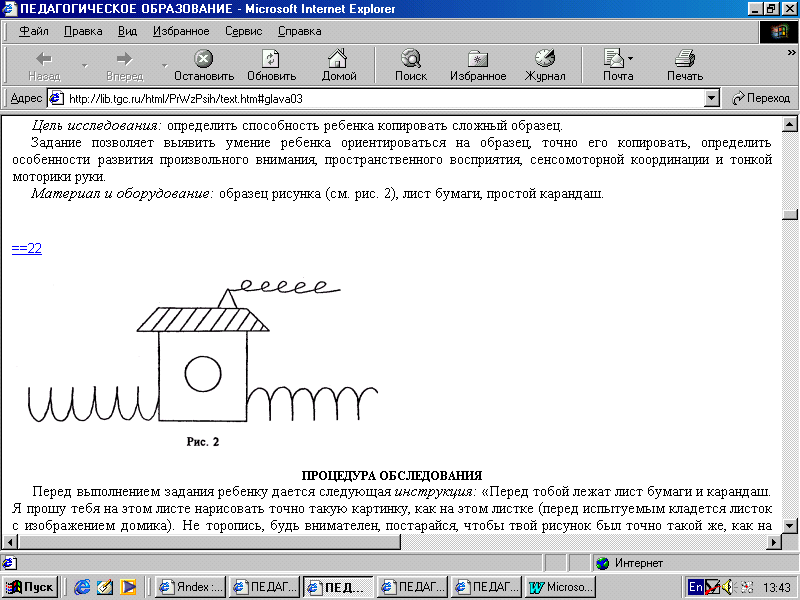 